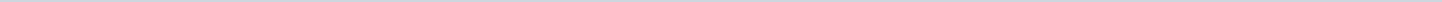 Index (4 onderwerpen)1 Brf, Inwoner, Kantmarkering bij fietspaden, 202212212 Brf Werkgroep Vergroenen, Plan transformatie Buldersweg, zaaknr 678179, 202212193 Lbr VNG, 22-066, Instrumenten overheidscommunicatie en digitale toegankelijkheid., zaaknr. 677545, 201212124 Lbr VNG, 22-065, Ledenbrief Nationale programma's NOVEX, Woningbouw e.a., zaaknr 677179, 20121212Brf, Inwoner, Kantmarkering bij fietspaden, 20221221MetadataDocumenten (1)Brf Werkgroep Vergroenen, Plan transformatie Buldersweg, zaaknr 678179, 20221219MetadataDocumenten (1)Lbr VNG, 22-066, Instrumenten overheidscommunicatie en digitale toegankelijkheid., zaaknr. 677545, 20121212MetadataDocumenten (1)Lbr VNG, 22-065, Ledenbrief Nationale programma's NOVEX, Woningbouw e.a., zaaknr 677179, 20121212MetadataDocumenten (1)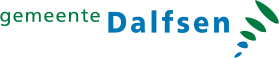 Gemeente DalfsenAangemaakt op:Gemeente Dalfsen28-03-2024 18:38Ingekomen stukPeriode: 2022Status: Ter afdoening in handen van het college stellenLaatst gewijzigd21-12-2022 15:54ZichtbaarheidOpenbaarStatusTer afdoening in handen van het college stellen#Naam van documentPub. datumInfo1.Brf, Inwoner, Kantmarkering bij fietspaden, 2022122121-12-2022PDF,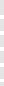 76,34 KB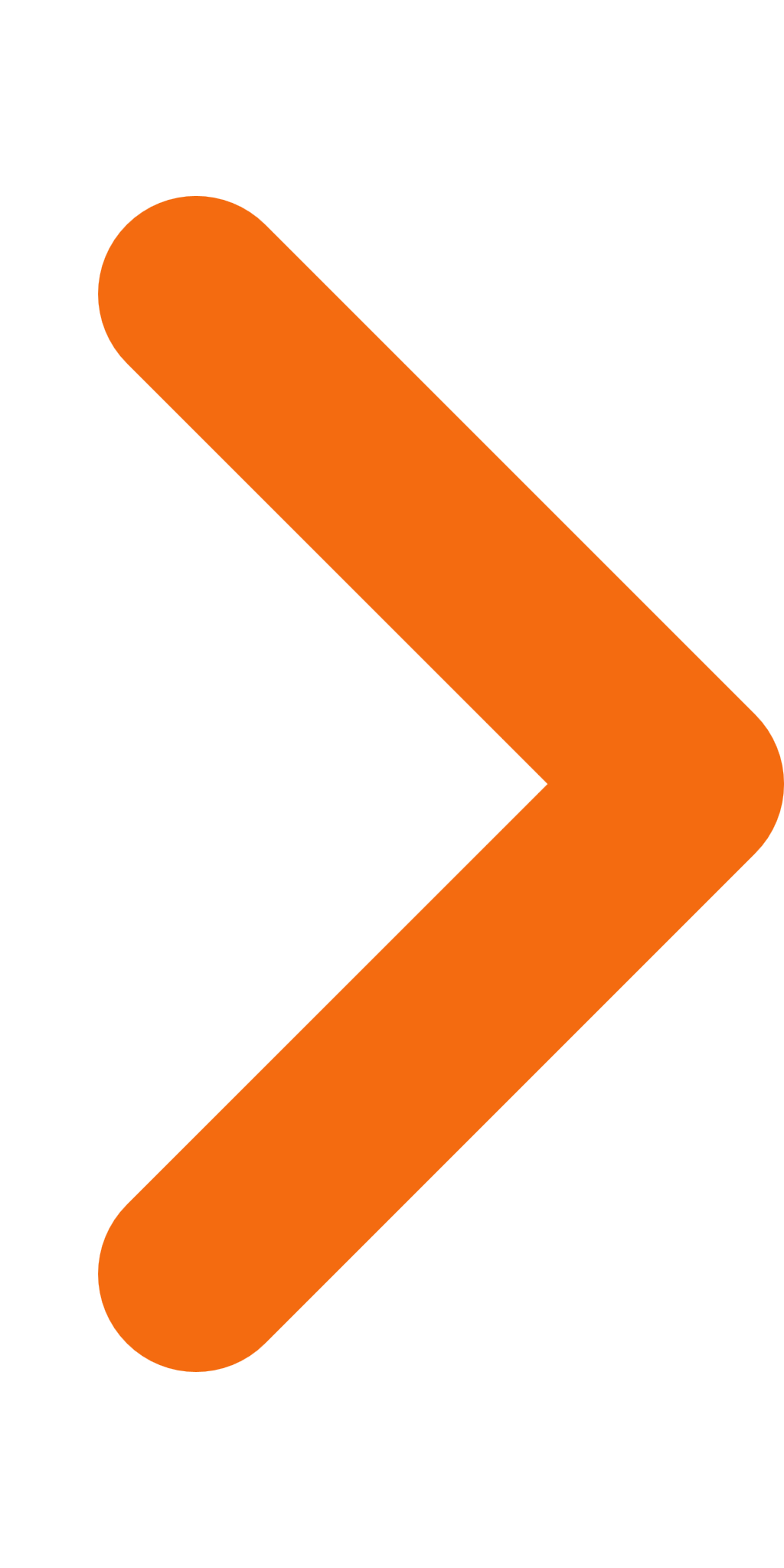 Laatst gewijzigd19-12-2022 15:32ZichtbaarheidOpenbaarStatusTer afdoening in handen van het college stellen#Naam van documentPub. datumInfo1.Brf Werkgroep Vergroenen, Plan transformatie Buldersweg, zaaknr 678179, 2022121919-12-2022PDF,1,41 MBLaatst gewijzigd12-12-2022 16:09ZichtbaarheidOpenbaarStatusTer afdoening in handen van het college stellen#Naam van documentPub. datumInfo1.Lbr VNG, 22-066, Instrumenten overheidscommunicatie en digitale toegankelijkheid., zaaknr. 677545, 2012121212-12-2022PDF,4,60 MBLaatst gewijzigd12-12-2022 15:58ZichtbaarheidOpenbaarStatusTer afdoening in handen van het college stellen#Naam van documentPub. datumInfo1.Lbr VNG, 22-065, Ledenbrief Nationale programma's NOVEX, Woningbouw e.a., zaaknr 677179, 2012121212-12-2022PDF,227,61 KB